BİRİNCİ YY  3 SEÇMELİ DERS: 3X 2 KREDİ=6 KREDİ, 15AKTS     İKİNCİ   YY  4 SEÇMELİ DERS: 4 X 2 KREDİ=8 KREDİ, 16 AKTS     BURSA ULUDAĞ ÜNİVERSİTESİ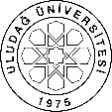 SOSYAL BİLİMLER ENSTİTÜSÜ2022-2023  EĞİTİM ÖĞRETİM YILI TEZLİ YÜKSEK LİSANS DERS PLANLARI BURSA ULUDAĞ ÜNİVERSİTESİSOSYAL BİLİMLER ENSTİTÜSÜ2022-2023  EĞİTİM ÖĞRETİM YILI TEZLİ YÜKSEK LİSANS DERS PLANLARI BURSA ULUDAĞ ÜNİVERSİTESİSOSYAL BİLİMLER ENSTİTÜSÜ2022-2023  EĞİTİM ÖĞRETİM YILI TEZLİ YÜKSEK LİSANS DERS PLANLARI BURSA ULUDAĞ ÜNİVERSİTESİSOSYAL BİLİMLER ENSTİTÜSÜ2022-2023  EĞİTİM ÖĞRETİM YILI TEZLİ YÜKSEK LİSANS DERS PLANLARI BURSA ULUDAĞ ÜNİVERSİTESİSOSYAL BİLİMLER ENSTİTÜSÜ2022-2023  EĞİTİM ÖĞRETİM YILI TEZLİ YÜKSEK LİSANS DERS PLANLARI BURSA ULUDAĞ ÜNİVERSİTESİSOSYAL BİLİMLER ENSTİTÜSÜ2022-2023  EĞİTİM ÖĞRETİM YILI TEZLİ YÜKSEK LİSANS DERS PLANLARI BURSA ULUDAĞ ÜNİVERSİTESİSOSYAL BİLİMLER ENSTİTÜSÜ2022-2023  EĞİTİM ÖĞRETİM YILI TEZLİ YÜKSEK LİSANS DERS PLANLARI BURSA ULUDAĞ ÜNİVERSİTESİSOSYAL BİLİMLER ENSTİTÜSÜ2022-2023  EĞİTİM ÖĞRETİM YILI TEZLİ YÜKSEK LİSANS DERS PLANLARI BURSA ULUDAĞ ÜNİVERSİTESİSOSYAL BİLİMLER ENSTİTÜSÜ2022-2023  EĞİTİM ÖĞRETİM YILI TEZLİ YÜKSEK LİSANS DERS PLANLARI BURSA ULUDAĞ ÜNİVERSİTESİSOSYAL BİLİMLER ENSTİTÜSÜ2022-2023  EĞİTİM ÖĞRETİM YILI TEZLİ YÜKSEK LİSANS DERS PLANLARI BURSA ULUDAĞ ÜNİVERSİTESİSOSYAL BİLİMLER ENSTİTÜSÜ2022-2023  EĞİTİM ÖĞRETİM YILI TEZLİ YÜKSEK LİSANS DERS PLANLARI BURSA ULUDAĞ ÜNİVERSİTESİSOSYAL BİLİMLER ENSTİTÜSÜ2022-2023  EĞİTİM ÖĞRETİM YILI TEZLİ YÜKSEK LİSANS DERS PLANLARI BURSA ULUDAĞ ÜNİVERSİTESİSOSYAL BİLİMLER ENSTİTÜSÜ2022-2023  EĞİTİM ÖĞRETİM YILI TEZLİ YÜKSEK LİSANS DERS PLANLARI BURSA ULUDAĞ ÜNİVERSİTESİSOSYAL BİLİMLER ENSTİTÜSÜ2022-2023  EĞİTİM ÖĞRETİM YILI TEZLİ YÜKSEK LİSANS DERS PLANLARI BURSA ULUDAĞ ÜNİVERSİTESİSOSYAL BİLİMLER ENSTİTÜSÜ2022-2023  EĞİTİM ÖĞRETİM YILI TEZLİ YÜKSEK LİSANS DERS PLANLARI BURSA ULUDAĞ ÜNİVERSİTESİSOSYAL BİLİMLER ENSTİTÜSÜ2022-2023  EĞİTİM ÖĞRETİM YILI TEZLİ YÜKSEK LİSANS DERS PLANLARI BURSA ULUDAĞ ÜNİVERSİTESİSOSYAL BİLİMLER ENSTİTÜSÜ2022-2023  EĞİTİM ÖĞRETİM YILI TEZLİ YÜKSEK LİSANS DERS PLANLARI BURSA ULUDAĞ ÜNİVERSİTESİSOSYAL BİLİMLER ENSTİTÜSÜ2022-2023  EĞİTİM ÖĞRETİM YILI TEZLİ YÜKSEK LİSANS DERS PLANLARI  ANABİLİM DALI                                  ANABİLİM DALI                                  ANABİLİM DALI                                  İŞLETME İŞLETME İŞLETME İŞLETME İŞLETME İŞLETME İŞLETME İŞLETME İŞLETME İŞLETME İŞLETME İŞLETME İŞLETME İŞLETME İŞLETME BİLİM DALI / PROGRAMI                   BİLİM DALI / PROGRAMI                   BİLİM DALI / PROGRAMI                   İŞLETME / TEZLİ YÜKSEK LİSANS PROGRAMI  İŞLETME / TEZLİ YÜKSEK LİSANS PROGRAMI  İŞLETME / TEZLİ YÜKSEK LİSANS PROGRAMI  İŞLETME / TEZLİ YÜKSEK LİSANS PROGRAMI  İŞLETME / TEZLİ YÜKSEK LİSANS PROGRAMI  İŞLETME / TEZLİ YÜKSEK LİSANS PROGRAMI  İŞLETME / TEZLİ YÜKSEK LİSANS PROGRAMI  İŞLETME / TEZLİ YÜKSEK LİSANS PROGRAMI  İŞLETME / TEZLİ YÜKSEK LİSANS PROGRAMI  İŞLETME / TEZLİ YÜKSEK LİSANS PROGRAMI  İŞLETME / TEZLİ YÜKSEK LİSANS PROGRAMI  İŞLETME / TEZLİ YÜKSEK LİSANS PROGRAMI  İŞLETME / TEZLİ YÜKSEK LİSANS PROGRAMI  İŞLETME / TEZLİ YÜKSEK LİSANS PROGRAMI  İŞLETME / TEZLİ YÜKSEK LİSANS PROGRAMI DERS AŞAMASII. YARIYIL / GÜZI. YARIYIL / GÜZI. YARIYIL / GÜZI. YARIYIL / GÜZI. YARIYIL / GÜZI. YARIYIL / GÜZI. YARIYIL / GÜZI. YARIYIL / GÜZI. YARIYIL / GÜZII. YARIYIL / BAHARII. YARIYIL / BAHARII. YARIYIL / BAHARII. YARIYIL / BAHARII. YARIYIL / BAHARII. YARIYIL / BAHARII. YARIYIL / BAHARII. YARIYIL / BAHARDERS AŞAMASIKoduDersin AdıDersin AdıTürüTULKrediAKTSKoduDersin AdıTürüTULKrediAKTSDERS AŞAMASIISL5101YÖNETİM TEORİLERİYÖNETİM TEORİLERİZ30035ISL5102FİNANSAL PİYASALARZ30034DERS AŞAMASIISL5103İŞLETMELERDE OPTİMİZASYON TEKNİKLERİİŞLETMELERDE OPTİMİZASYON TEKNİKLERİZ30035ISL5104PAZARLAMA TEKNİKLERİZ30034DERS AŞAMASI ISL5175TEZ DANIŞMANLIĞI ITEZ DANIŞMANLIĞI IZ01001ISL5176TEZ DANIŞMANLIĞI IIZ01001DERS AŞAMASI ISL5169ARAŞTIRMA TEKNİKLERİ VE YAYIN ETİĞİARAŞTIRMA TEKNİKLERİ VE YAYIN ETİĞİZ30034 ISL5172SEMİNERZ02005DERS AŞAMASIALAN İÇİ SEÇMELİ DERSLER*ALAN İÇİ SEÇMELİ DERSLER*ALAN İÇİ SEÇMELİ DERSLER*DERS AŞAMASIISL5105YÖNETİM  İÇİN  RAPORLAMAYÖNETİM  İÇİN  RAPORLAMAS20025ISL5106İLERİ OPTİMİZASYON TEKNİKLERİS20024DERS AŞAMASIISL5107ULUSLARARASI FİNANSULUSLARARASI FİNANSS20025ISL5130HİZMET PAZARLAMASI S20024DERS AŞAMASIISL5109PAZARLAMADA İNOVASYON YÖNETİMİPAZARLAMADA İNOVASYON YÖNETİMİS20025ISL5108İŞLETME KARARLARI VE MALİYET ANALİZLERİS20024DERS AŞAMASIISL 5113PAZARLAMA İLETİŞİMİ VE REKLAMCILIKPAZARLAMA İLETİŞİMİ VE REKLAMCILIKS20025ISL5132MUHASEBEDE İŞ ANALİTİĞİS20024DERS AŞAMASIISL5123TÜRKİYE MUHASEBE STANDARTLARITÜRKİYE MUHASEBE STANDARTLARIS20025ISL5128BAĞIMSIZ MUHASEBE DENETİMİS20024DERS AŞAMASIISL5120SOSYAL ETKİ ÖLÇÜMÜ VE YÖNETİMİS20024DERS AŞAMASIISL5122STRATEJİK YÖNETİME GİRİŞS20024DERS AŞAMASIISL5113İNSAN KAYNAKLARI POLİTİKALARIS20024DERS AŞAMASIISL5126İTİBAR YÖNETİMİS20024DERS AŞAMASIISL5112ÜRETİM TEKNİKLERİ  S20024DERS AŞAMASIDERS AŞAMASIToplam Kredi Toplam Kredi Toplam Kredi Toplam Kredi Toplam Kredi Toplam Kredi Toplam Kredi 1530Toplam Kredi Toplam Kredi Toplam Kredi Toplam Kredi Toplam Kredi Toplam Kredi 1430TEZ AŞAMASIIII. YARIYIL / GÜZIII. YARIYIL / GÜZIII. YARIYIL / GÜZIII. YARIYIL / GÜZIII. YARIYIL / GÜZIII. YARIYIL / GÜZIII. YARIYIL / GÜZIII. YARIYIL / GÜZIII. YARIYIL / GÜZIV. YARIYIL / BAHARIV. YARIYIL / BAHARIV. YARIYIL / BAHARIV. YARIYIL / BAHARIV. YARIYIL / BAHARIV. YARIYIL / BAHARIV. YARIYIL / BAHARIV. YARIYIL / BAHARTEZ AŞAMASIISL5183YÜKSEK LİSANS UZMANLIK ALAN DERSİ  IYÜKSEK LİSANS UZMANLIK ALAN DERSİ  IZ40004ISL5184YÜKSEK LİSANS UZMANLIK ALAN DERSİ  IIZ40004TEZ AŞAMASIISL5193TEZ DANIŞMANLIĞI III  TEZ DANIŞMANLIĞI III  Z000026ISL5194TEZ DANIŞMANLIĞI IV     Z000026TEZ AŞAMASIToplam Kredi Toplam Kredi Toplam Kredi Toplam Kredi Toplam Kredi Toplam Kredi Toplam Kredi 030Toplam Kredi Toplam Kredi Toplam Kredi Toplam Kredi Toplam Kredi Toplam Kredi 030TOPLAM KREDİ: 29- TOPLAM AKTS: 120TOPLAM KREDİ: 29- TOPLAM AKTS: 120TOPLAM KREDİ: 29- TOPLAM AKTS: 120TOPLAM KREDİ: 29- TOPLAM AKTS: 120TOPLAM KREDİ: 29- TOPLAM AKTS: 120TOPLAM KREDİ: 29- TOPLAM AKTS: 120TOPLAM KREDİ: 29- TOPLAM AKTS: 120TOPLAM KREDİ: 29- TOPLAM AKTS: 120TOPLAM KREDİ: 29- TOPLAM AKTS: 120TOPLAM KREDİ: 29- TOPLAM AKTS: 120TOPLAM KREDİ: 29- TOPLAM AKTS: 120TOPLAM KREDİ: 29- TOPLAM AKTS: 120TOPLAM KREDİ: 29- TOPLAM AKTS: 120TOPLAM KREDİ: 29- TOPLAM AKTS: 120TOPLAM KREDİ: 29- TOPLAM AKTS: 120TOPLAM KREDİ: 29- TOPLAM AKTS: 120TOPLAM KREDİ: 29- TOPLAM AKTS: 120TOPLAM KREDİ: 29- TOPLAM AKTS: 120